Füzesabonyi Teleki Blanka Általános Iskola és Alapfokú Művészeti Iskola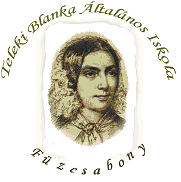 3390 Füzesabony, Szabadság út 33.🕿 titkárság: 06-30/911-2627, 🕿 intézményvezető:06-30/783-8398http://teleki-fuzesabony.edu.hu/ e-mail: iskola@telekifuzesabony.onmicrosoft.comJelentkezési lap napközis/tanulószobás ellátás igénybevételéreAlulírott ……………………………………. (szülő neve)  nyilatkozom, hogy gyermekem ……………………………..(gyermek neve) ………. osztályos tanuló számára a 2021/2022-es tanévben 
• napközit (alsó tagozat) kérek• tanulószobát (felső tagozat) kérekTájékoztatásul közlöm, hogy gyermekem részére az alábbi étkezési formát kértem:Napi 3x –i étkezést              					 Menza /csak ebéd/                Füzesabony, 2021. ……………………………						                       Szülő aláírásaFüzesabonyi Teleki Blanka Általános Iskola és Alapfokú Művészeti Iskola3390 Füzesabony, Szabadság út 33.🕿 titkárság: 06-30/911-2627, 🕿 intézményvezető:06-30/783-8398http://teleki-fuzesabony.edu.hu/ e-mail: iskola@telekifuzesabony.onmicrosoft.comJelentkezési lap napközis/tanulószobás ellátás igénybevételéreAlulírott ……………………………………. (szülő neve)  nyilatkozom, hogy gyermekem ……………………………..(gyermek neve) ………. osztályos tanuló számára a 2021/2022-es tanévben 
• napközit (alsó tagozat) kérek• tanulószobát (felső tagozat) kérekTájékoztatásul közlöm, hogy gyermekem részére az alábbi étkezési formát kértem:Napi 3x –i étkezést              					 Menza /csak ebéd/                Füzesabony, 2021. ……………………………						                       Szülő aláírása